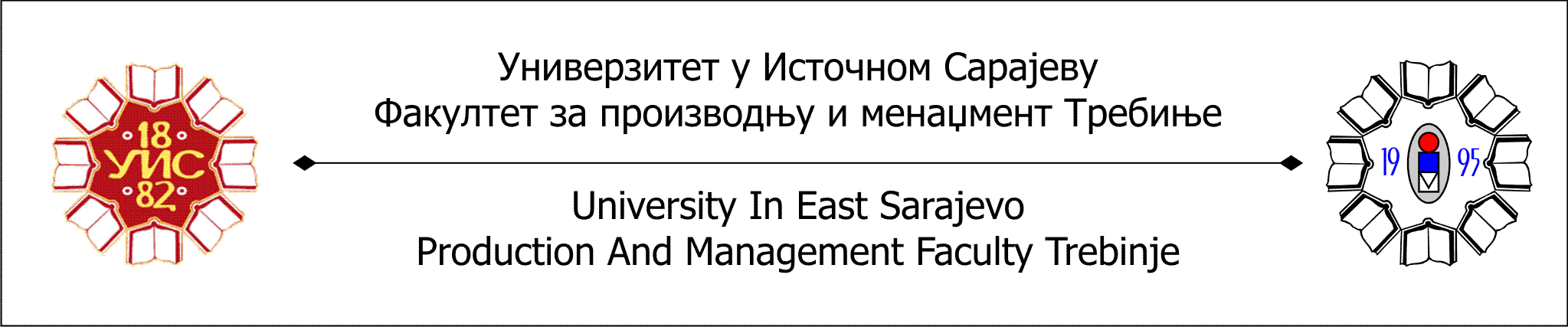 КОНКУРСза упис студената у прву  годину  првог  циклуса студија                                   на Факултету за производњу и менаџмент Требиње                                               у другом уписном року академске 2013/2014. годинеУ академској 2013/2014. години Факултет за производњу и менаџмент Требиње на први циклус студија у другом уписном року уписује               31. кандидата који се финансирају из буџета Републике Српске и то:21. кандидата на студијском програму Индустријски менаџмент  10. кандидата на студијском програму Индустријско инжењерство       за енергетикуОпшти услов је завршено четворогодишње средњошколско образовање.Пријављивање кандидата почиње 26.08.2013. године, а завршава 30.08.2013. године (пријем докумената се врши сваки радни дан).Полагање пријемног испита из математике обавиће се 02.09.2013. године са почетком у 9.00 часова.Објављивање резултата конкурса је 04.09.2013. године до 14.00 часова.Упис примљених кандидата обавиће се  05.09. и 06.09.2013. године. Кандидати приликом пријављивања на конкурс подносе оригинална документа и то:Извод из матичне књиге рођених;Свједочанства од свих разреда средње школе;Диплома о положеном завршном испиту;Доказ о уплати за полагање пријемног испита.Накнада  за техничке услуге и директне материјалне трошкове у вези са полагањем пријемног испита износи 60,00 КМ. Инструкције о уплати кандидати могу добити у Студентској служби Факултета за производњу и менаџмент Требиње.Кандидати су обавезни да на полагање испита понесу личну карту или пасош. Детаљније информације могу се погледати на сајту Факултета www.fpmtrebinje.com или добити на телефоне број 059/240-654 и 059/490-654.Секретаријат ФакултетаТребиње, 19.07.2013. године